Proyecto de democracia y convivenciaConozcamos nuestro barrio: Villa FloraLa buena convivencia no solo tiene que ver con el comportamiento sociable  con otras personas, sino que también hay que tener en cuenta el entorno, la cuadra, el barrio y todo lo que en estos encontramos, es decir, es necesario conocer los posibles peligros o amenazas con los que compartimos dichos espacios para usarlo a nuestro favor, y en caso de una eventualidad social o natural tener una idea del modo más adecuado de actuar.Pueden ser muchas las situaciones en las cuales nuestra vida se ponga en peligro, en ningún lugar hay garantía que se está en total seguridad, aunque obviamente una persona se puede sentir más segura en unos lugares que en otros, por ejemplo, puede ser más segura nuestra casa que una calle del barrio o una cancha, esto porque el número de riesgos posibles son más numerosos. Lo que no debe significar que nos vamos a quedar encerrados (agorafobia) por temor a una eventualidad.Los lugares inseguros del barrio pueden serlo por la presencia de objetos o fenómenos naturales tales como quebradas, barrancas, arboles altos, nacimientos de agua, etc. Pero también pueden existir lugares inseguros por causas humanas, por ejemplo una esquina con mucho tráfico sin semáforo o puente peatonal, una bomba de combustible, lugares con explosivos, etc. Algunas situaciones que pueden suceder son las siguientes:Naturales:InundaciónAvalanchaCorrimiento de tierraHundimiento de tierraTerremotoHuracánIncendioCaída de arbolesHumanas:	Explosión o quemaEnfrentamiento armadoChoque Animales rabiososPunto de encuentroEspacio(s) de reunión 
para la ubicación de las personas después de la evacuación. Deben estar preferiblemente al aire libre.Libre de riesgos como: Cables de alta tensión, Árboles en riesgo de caída, Muros en riesgo de colapso. Debe estar señalizado y en lo posible delimitado.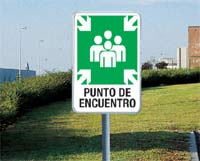 Taller: ¿En su casa en acuerdo con sus familiares tienen un punto de encuentro?,¿sabe cual es el punto de encuentro de la institución?, ¿Cuál?¿Qué riesgos considera que hay en su cuadra?¿Cuántas cuadras separan su casa del colegio?, que posibles peligros considera que existen en dicha distancia?¿Qué precauciones toma usted al desplazarse por el barrio? ¿alguna vez se a sentido asustad@ o con miedo ante alguna eventualidad? ¿Qué ha hecho?Clasifique los posibles riesgos que existan en el barrio Villa FloraIdentifique en el barrio los lugares con mayor riesgo: naturales y socialesIdentifique en el barrio los lugares más segurosIdentifique en el barrio los lugares públicos Realice una reflexión en su cuaderno acerca de que tan segur@ se siente usted en el barrio y en el colegio. Señale en su maqueta o plano los lugares que usted  considere seguros y los que crea inseguros. 